Commentaires de vos camarades de classeCe que j'aimais à propos de ce que tu écrivais :_____________________________________________________________________________________________________________________________________________________________________________________________________________________________________________________________________________________________________________________________________Oui     			NonD’autres Commentaires ou Suggestions:___________________________________________________________________________________________________________________________________________________________________________________________________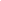 Y a-t-il une bonne introduction?Quand tu lis ce texte à haute voix, est-ce que cela son bon à tes oreilles?Souligne les parties qui sont confonduesLes idées présentées sont elles claires? Mets une point d’interrogation à côté des parties confondues et fais des recommendationsEst-ce que la rédaction est bien organisée?Offre un commentaire précis et positif au sujet de l'organisation de l’extraitÉcris la lettre O là où l’extrait est disorganisé et offre les suggestions. Y-t-il assez de renseignements?  Écris Renseignements là où il faut plus de détails et fais les recommandationsY a-t-il assez de vocabulaire intéressant et varié?Marque les endroits qui indiquent un usage du langage riche avec un astérisk*  Écris la lettre V avec du vocabulaire suggéré à où le choix des mots pourrait être amélioréEst-ce que les transitions ont été utilisées pour faire les connections? Entourez les mots ou les phrases de transition qui ont .Écris la lettre T  là où une transition/un connecteur aideraitY a-t-il une bonne conclusion?Autre Chose: 